P O R O Z U M I E N I EpomiędzyUniwersytetem Jagiellońskim, zwanym dalej Uniwersytetem, a szkołą ponadpodstawową:  ………………………………………………………………………….…………. zwanym dalej Szkołą  w sprawie odbywania w Szkole  praktyki zawodowej (pedagogicznej) przez słuchaczy studiów podyplomowych „Psychologia edukacyjna z przygotowaniem pedagogicznym” (zwanych dalej studiami podyplomowymi), prowadzonych przez Uniwersytet Jagielloński na zlecenie Ministerstwa Edukacji i Nauki § 1 Studia podyplomowe „Psychologia edukacyjna z przygotowaniem pedagogicznym” odbywają absolwenci studiów psychologicznych (kierunków: psychologia bądź psychologia stosowana), zainteresowani uzyskaniem uprawnień pedagogicznych, umożliwiających im pracę w placówkach polskiego systemu oświaty na stanowisku psychologa.Praktyka zawodowa (pedagogiczna) jest integralną częścią studiów podyplomowych.Każdy słuchacz studiów podyplomowych ma obowiązek odbycia trzydziestu godzin praktyki zawodowej w szkole ponadpodstawowej. § 2 Szkoła zobowiązuje się do przyjęcia słuchaczy studiów podyplomowych na praktyki zawodowe (pedagogiczne) oraz zapewnienia odpowiednich warunków do ich odbywania (w tym wyznaczenia nauczyciela – opiekuna praktyk, posiadającego stopień awansu zawodowego co najmniej nauczyciela mianowanego).Opiekunem praktyki może być: psycholog, pedagog, wicedyrektor ds. wychowawczych lub przewodniczący zespołu wychowawców.Program praktyki jest zawarty w Dzienniczku praktyk, w którym słuchacz dokumentuje jej przebieg. Nauczyciel – opiekun praktyk w szkole potwierdza w Dzienniczku praktyk realizację jej programu oraz dokonuje w nim oceny słuchacza. Ocena jest zgodna z akademicką skalą ocen.Obowiązki nauczyciela – opiekuna praktyki w szkole obejmują:zapoznanie słuchaczy ze specyfiką pracy szkoły ponadpodstawowej (organizacją, zadaniami, prawem obowiązującym w szkole, ze szczególnym uwzględnieniem Statutu szkoły);zapoznanie słuchaczy z zasadami bezpieczeństwa uczniów w szkole i w czasie zajęć poza szkołą;zapoznanie słuchaczy z zadaniami psychologa w szkole ponadpodstawowej;przedstawienie słuchaczom metod i zasad współpracy z rodzicami;  umożliwienie słuchaczom obserwacji wybranych zajęć w szkole, w tym zajęć specjalistycznych i wychowawczych, jak również zajęć rozwijających umiejętności uczenia się i rozwijających uczniowskie talenty;  umożliwienie słuchaczom obserwacji prelekcji lub warsztatów dla rodziców o tematyce psychologicznej bądź też przygotowanie i przeprowadzenie takich zajęć przez słuchacza pod nadzorem nauczyciela – opiekuna praktyki.                                                                                                     § 3 Uniwersytet zobowiązuje się do:uzgadniania przez nauczyciela akademickiego – koordynatora praktyk pedagogicznych z Dyrekcją Szkoły warunków merytorycznych praktyk (ich programu, doboru opiekunów, liczby studentów – słuchaczy studiów podyplomowych);bieżącego kontaktowania się (w trakcie praktyki) nauczyciela akademickiego – uczelnianego opiekuna praktyk słuchaczy z nauczycielem – opiekunem (opiekunami) szkolnym/-i/; zawierania umów cywilnoprawnych z nauczycielami – szkolnymi opiekunami praktyk.Wynagrodzenie nauczyciela – opiekuna praktyki wynosi 221,6 zł za jednego słuchacza odbywającego trzydziestogodzinną praktykę.                                                                                                § 4Porozumienie zostaje zawarte na czas trwania praktyki, tj.: od ……………………. do ………………………Praktyka powinna zostać zrealizowana w terminie do 30 czerwca 2024 r.                                                                                                 § 5Porozumienie sporządzone zostało w dwóch jednobrzmiących egzemplarzach –  po jednym dla każdej ze Stron.	        Szkoła					                            Uniwersytet……………………………………………………                                                          ………………………………………………..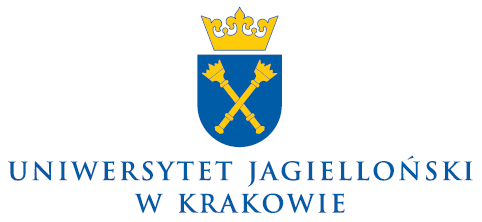 